№ 63 от 25.01.2023Об утверждении Положения о порядке вырубки зеленых насаждений на территории муниципального образования «Город Мирный» Мирнинского района Республики Саха (Якутия), не входящей в состав земель государственного лесного фонда Российской ФедерацииВ соответствии с Конституцией Российской Федерации, Гражданским кодексом Российской Федерации, Лесным кодексом Российской Федерации, Федеральными законами от 10.01.2002 № 7-ФЗ «Об охране окружающей среды» и от 30.03.1999 № 52-ФЗ «О санитарно-эпидемиологическом благополучии населения», сводом правил СП 42.1333.2011 «СНиП 2.07.01-89*. Градостроительство. Планировка и застройка городских и сельских поселений», утвержденным приказом Министерства регионального развития РФ от 28.12.2010 № 20, приложением Санитарно-эпидемиологические правила и нормативы СанПиН 2.1.2.2645-10 «Санитарно-эпидемиологические требования к условиям проживания в жилых зданиях и помещениях», утвержденных Постановлением Главного государственного  санитарного  врача  от  10.06.2010 № 64  «Об утверждении СаНПиН 2.1.2.2645-10», Уставом муниципального образования «Город Мирный» Мирнинского района Республики Саха (Якутия), Правилами благоустройства и санитарного содержания территории МО «Город Мирный», утвержденные решением сессии городского Совета от 19.04.2012 № 42-9, городская Администрация постановляет: Утвердить прилагаемое Положение о порядке вырубки зеленых насаждений на территории муниципального образования «Город Мирный» Мирнинского района Республики Саха (Якутия), не входящей в состав земель государственного лесного фонда Российской Федерации.Опубликовать настоящее Постановление в порядке, установленном Уставом МО «Город Мирный».3.       Контроль исполнения настоящего Постановления возложить на 1-го Заместителя Главы Администрации по ЖКХ, имущественным и земельным отношениям Н.М. Ноттосова.Глава города                                                                                                  А.А. ТонкихПриложениек Постановлению городской Администрацииот «25» 01 2023г. № 63ПОЛОЖЕНИЕО ПОРЯДКЕ ВЫРУБКИ ЗЕЛЕНЫХ НАСАЖДЕНИЙ НА ТЕРРИТОРИИ МУНИЦИПАЛЬНОГО ОБРАЗОВАНИЯ «ГОРОД МИРНЫЙ»МИРНИНСКОГО РАЙОНА РЕСПУБЛИКИ САХА (ЯКУТИЯ), НЕ ВХОДЯЩЕЙ В СОСТАВ ЗЕМЕЛЬ ГОСУДАРСТВЕННОГО ЛЕСНОГО ФОНДА РОССИЙСКОЙ ФЕДЕРАЦИИ Настоящее Положение о порядке вырубки зеленых насаждений на территории муниципального образования «Город Мирный» Мирнинского района Республики Саха (Якутия) (далее - МО «Город Мирный»), не входящей в состав земель государственного лесного фонда Российской Федерации (далее – Положение) разработано в соответствии с Конституцией Российской Федерации, Гражданским кодексом Российской Федерации, Лесным кодексом Российской Федерации, Федеральным законом от 10.01.2002 № 7-ФЗ «Об охране окружающей среды», Федеральным законом от 30.03.1999 № 52-ФЗ «О санитарно-эпидемиологическом благополучии населения», сводом правил СП 42.1333.2011 «СНиП 2.07.01-89*. Градостроительство. Планировка и застройка городских и сельских поселений», утвержденным приказом Министерства регионального развития РФ от 28.12.2010 № 20, приложением Санитарно-эпидемиологические правила и нормативы СанПиН 2.1.2.2645-10 «Санитарно-эпидемиологические требования к условиям проживания в жилых зданиях и помещениях», утвержденных Постановлением Главного государственного  санитарного  врача  от  10.06.2010 № 64 «Об утверждении СаНПиН 2.1.2.2645-10», Уставом муниципального образования «Город Мирный» Мирнинского района Республики Саха (Якутия), Правилами благоустройства и санитарного содержания территории МО «Город Мирный», утвержденные решением сессии городского Совета от 19.04.2012 № 42-9 (далее – Правила благоустройства).1. Общие понятия1.1. Настоящее Положение является обязательным и распространяется на всех граждан, индивидуальных предпринимателей, юридических лиц независимо от организационно-правовой формы и вида землепользования, ведущих проектирование, строительство, ремонт и другие работы на территории МО «Город Мирный», в результате, производства которых необходима вырубка зеленых насаждений.1.2. Настоящее Положение не распространяется на правообладателей земельных участков, предоставленных для садоводства и огородничества, производящих на таком земельном участке вырубку плодово-ягодных кустарников и деревьев.1.3. Настоящее Положение не применяется в отношении деревьев и кустарников, произрастающих в границах лесных участков.1.4. Для целей настоящего Положения устанавливаются следующие основные понятия:Природные территории – незатронутые или мало затронутые хозяйственной деятельностью территории, сочетающие в себе определенные типы рельефа местности, почв, растительности, сформированные в единых географических (климатических) условиях.Озелененные территории – территории, на которых располагаются участки растительности естественного происхождения, искусственно созданные объекты озеленения (кроме земель сельскохозяйственного назначения), мало застроенные участки земель различного функционального назначения, в пределах которых не менее 50% поверхности занято растительным покровом.Залесенные территории – участки природных территорий различного функционального назначения, покрытые лесной растительностью естественного происхождения.Зеленые насаждения – древесная, древесно-кустарниковая, кустарниковая и травянистая растительность естественного и искусственного происхождения (включая парки, скверы, сады, газоны, цветники, а также отдельно стоящие деревья и кустарники).Зеленый массив – участок земли, занятый зелеными насаждениями, насчитывающий не менее 50 экземпляров взрослых деревьев, образующих единый полог.Повреждение зеленых насаждений – причинение вреда зеленым насаждениям, не влекущее за собой прекращение их роста, в том числе механическое повреждение ветвей, корневой системы, нарушение целостности коры, живого надпочвенного покрова, загрязнение зеленых насаждений либо почвы в корневой зоне вредными веществами, поджог или иное воздействие.Уничтожение (утрата) зеленых насаждений – вырубка или иное повреждение зеленых насаждений, повлекшее прекращение их роста.Дерево – растение с четко выраженным деревянистым стволом диаметром не менее 5 см на высоте не менее 1,3 м, за исключением саженцев.Кустарник – многолетнее растение, ветвящееся у самой поверхности почвы (в отличие от дерева) и не имеющее во взрослом состоянии главного ствола.Аварийное дерево — дерево, которое по своему состоянию или местоположению представляет угрозу для жизни и здоровья человека, сохранности его имущества, наземных коммуникаций и объектов.Сухостойное дерево – дерево потерявшее кору, имеющее наличие сухих веток, мертвых фрагментов или веток с листьями, утратившими цвет, трещины, гниение, некрозы, нарушения корневой системы и слабый скелет дерева.Фаутное дерево – дерево, поврежденное болезнями.Травяной покров – газон, естественная травяная растительность.Заросли – растения, кустарники густообразующиеся на каком-либо месте.Кронирование - это процесс частичной обрезки ветвей деревьев или крупных кустарников для формирования очертаний в практических и декоративных целях.Раскряжовка – поперечное деление стволов деревьев, очищенных от сучьев, на части. Компенсационное озеленение – воспроизводство зеленых насаждений взамен уничтоженных или поврежденных.2. Основные принципы охраны зеленых насажденийЗеленые насаждения, произрастающие на территории МО «Город Мирный», выполняют защитные, рекреационные, эстетические функции и подлежат охране.2.1. Защите подлежат все зеленые насаждения (деревья, кустарники), расположенные на территории МО «Город Мирный», не зависимо от форм собственности земельного участка, где эта растительность произрастает.2.2. Собственники, пользователи и арендаторы земельных участков, на которых расположены зеленые насаждения, обязаны обеспечивать сохранность зеленых насаждений, обеспечивать надлежащий уход за зелеными насаждениями.2.3. Хозяйственная, градостроительная и иная деятельность на территории МО «Город Мирный» осуществляется с соблюдением требований по охране зеленых насаждений, установленных законодательством Российской Федерации, Республики Саха (Якутия) и настоящим Положением.2.4. Предпроектная и проектная документации на организацию строительной, хозяйственной и иной деятельности должны содержать полные и достоверные сведения о состоянии зеленых насаждений и полную оценку воздействия проектируемого объекта на зеленые насаждения.2.5. Использование озелененных территорий и зеленых массивов, не совместимое с обеспечением жизнедеятельности зеленых насаждений, не допускается. 3. Порядок вырубки зеленых насаждений3.2. Вырубка деревьев и кустарников на территории МО «Город Мирный» производится на основании разрешения. Разрешение на вырубку выдается на основании Постановления Администрации МО «Город Мирный» Мирнинского района Республики Саха (Якутия) (далее – городская Администрация).3.3. Для получения разрешения на вырубку зеленых насаждений заявитель подает в городскую Администрацию заявление о выдаче разрешения на вырубку, кронирование или посадку деревьев и кустарников, по утвержденной форме в соответствии с приложением 2 к настоящему Положению. К заявлению юридического лица и индивидуального предпринимателя прилагаются следующие документы:3.3.1. Документ, удостоверяющий личность;3.3.2. Документ, подтверждающий полномочия представителя заявителя (в случае, если от имени заявителя действует представитель);3.3.3. Правоустанавливающие документы на земельный участок, на котором расположены зеленые насаждения;3.3.4. Схема участка с нанесением зеленых насаждений, подлежащих вырубке;3.3.5. Перечетная ведомость зеленых насаждений, подлежащих вырубке;3.3.6. Акт, содержащий перечень дефектов коммуникаций, утвержденный уполномоченным лицом (при необходимости);3.3.7. Заключение о нарушении естественного освещения (при необходимости);3.3.8. Заключение о нарушении строительных, санитарных и иных норм и правил, вызванных произрастанием зеленых насаждений (при необходимости):акт, предписание управления Государственного пожарного надзора Республики Саха (Якутия) при оформлении разрешения на вырубку зеленых насаждений при реализации мероприятий по выполнению требований Федерального закона от 21.12.1994 № 69-ФЗ «О пожарной безопасности»;акт, предписание управления Государственной инспекции безопасности дорожного движения МВД по PC (Я) при оформлении разрешения на вырубку зеленых насаждений при реализации мероприятий по выполнению требований ГОСТ Р 50597-93 «Автомобильные дороги и улицы. Требования к эксплуатационному содержанию»;заключение органов Роспотребнадзора по PC(Я) о нарушении нормативного светового режима в помещении заявителя при оформлении разрешения на вырубку зеленых насаждений в целях восстановления нормативного светового режима в помещениях.3.4. К заявлению физического лица прилагаются следующие документы:3.4.1. Документ, удостоверяющий личность;3.4.2. Правоустанавливающие документы на земельный участок, на котором расположены зеленые насаждения;3.4.3. Схема участка с нанесением зеленых насаждений, подлежащих вырубке.3.5. Городская Администрация на основании заявления Заявителя и необходимых представленных и оформленных документов готовит проект разрешения на право вырубки зеленых насаждений, по форме в соответствии с приложением 3 к настоящему Положению, на основании Постановления о выдаче разрешения на право вырубки зеленых насаждений на территории МО «Город Мирный» либо решение об отказе в выдаче такого разрешения по форме в соответствии с приложением 4 к настоящему Положению.3.6. При получении разрешения на производство работ Заявитель, в интересах которого уничтожаются зеленые насаждения, в случае назначения компенсационной платы обязан внести платеж в соответствии с реквизитами, указанным в приложении 7 настоящего Положения.3.7. Работы по вырубке зеленых насаждений производятся в соответствии с установленными нормами и правилами за счет средств Заявителя. 3.8. Валка, раскряжевка, погрузка и вывоз срубленных зеленых насаждений и порубочных остатков производятся в течение трех дней с момента начала работ за счет Заявителя. Хранить срубленные зеленые насаждения и порубочные остатки на месте производства работ запрещается.3.9. В случае повреждения газона, зеленых насаждений на прилегающей к месту вырубки территории, производителем работ проводится их обязательное восстановление в сроки, согласованные с владельцем территории и контролирующими органами в пределах их компетенции, но не позднее чем в течение полугода с момента причинения повреждения.3.10. Вырубка деревьев и кустарников без осуществления платы за вырубку древесины разрешается городской Администрацией в следующих случаях:3.10.1. проведение рубок ухода, санитарных рубок и реконструкции зеленых насаждений;3.10.2. ликвидация аварийных и иных чрезвычайных ситуаций, в том числе ремонта подземных коммуникаций и капитальных инженерных сооружений;3.10.3. вырубка деревьев и кустарников, нарушающих световой режим в жилых и общественных зданиях, если имеется заключение Госсанэпидемнадзора;3.10.4. вырубка аварийных (представляющих угрозу падения, сухостойных) деревьев и кустарников;3.10.5. вырубка зеленых насаждений физическими лицами.3.11. Заявителю, осуществляющему вырубку зеленых насаждений в вышеуказанных случаях, необходимо провести компенсационное озеленение в местах, согласованных с городской Администрацией.3.12. Аварийные, сухостойные и представляющие угрозу безопасности зеленые насаждения вырубаются на основании комиссионного обследования в соответствии с разрешением на право вырубки зеленых насаждений согласно приложению 2 к настоящему Положению.3.13. Несанкционированной вырубкой или уничтожением зеленых насаждений признается:3.13.1. вырубка деревьев и кустарников без разрешения или по разрешению, но не на том участке, не в том количестве и не тех пород, которые указаны в разрешении;3.13.2. уничтожение или повреждение деревьев и кустарников в результате поджога или небрежного обращения с огнем;3.13.3. окольцовка ствола или подсечка;3.13.4. повреждение растущих деревьев и кустарников до степени прекращения роста;3.13.5. повреждение деревьев и кустарников сточными водами, химическими веществами, отходами и тому подобное;3.13.6. самовольная вырубка сухостойных деревьев;3.13.7. прочие повреждения растущих деревьев и кустарников.3.14. Вырубка деревьев и кустарников, находящихся в государственном лесном фонде, осуществляется в соответствии с разрешениями, выдаваемыми специально уполномоченными государственными органами.3.15. Ликвидация деревьев и кустарников с нарушением настоящего Положения является самовольной вырубкой и подлежит административной и уголовной ответственности в соответствии с законами Российской Федерации и Республики Саха (Якутия). Соблюдение правил настоящего Положения обязательно для всех граждан, организаций и учреждений на территории МО «Город Мирный».4. Компенсационное озеленение4.1. Компенсационное озеленение осуществляется в случаях разрешенной вырубки, незаконного повреждения или уничтожения зеленых насаждений. Компенсационное озеленение производится в ближайший сезон, подходящий для высадки деревьев, кустарников и газонов, но не позднее года с момента установления факта повреждения или уничтожения зеленых насаждений.4.2. Компенсационное озеленение производится за счет средств физических лиц, индивидуальных предпринимателей или юридических лиц, в интересах или вследствие противоправных действий которых произошло повреждение или уничтожение зеленых насаждений.4.3. В соответствии с настоящим Положением вред, причиненный зеленым насаждениям, подлежит возмещению в натуральной форме – компенсационное озеленение: восстановление зеленых насаждений взамен уничтоженных.5. Вырубка деревьев и кустарников в целях реализации проекта, предусмотренного градостроительной документацией,утвержденного в установленном порядке5.1. Осуществление градостроительной деятельности на территории МО «Город Мирный» ведется с соблюдением требований по защите зеленых насаждений.5.2. Озелененные территории, в том числе зеленые массивы, а также участки земли, предназначенные для развития озелененных территорий, не подлежат застройке и использованию, не связанному с их целевым назначением.5.3. Вырубка деревьев и кустарников при осуществлении градостроительной деятельности может быть разрешена при наличии утвержденной в установленном порядке проектной документации в целях:- строительства новых объектов жилищного, социально-бытового, коммунального, промышленного и иного назначения, предусмотренных градостроительной документацией; - реконструкции существующих объектов различного функционального назначения; - производства плановых работ по прокладке (перекладке) инженерных сетей и коммуникаций; - осуществления иной деятельности, предусматривающей производство строительных и земляных работ на территориях, занятых зелеными насаждениями.5.4. К заявлению прилагается документация в соответствии с п. 3.3 настоящего Положения, а также утвержденная проектная документация в случае, если производится вырубка зеленых насаждений, попадающих под габариты возводимых зданий и сооружений.6. Вырубка деревьев и кустарников в случаях предотвращения нарушений норм и правил эксплуатации объектов инфраструктуры вследствие разрастания зеленых насаждений6.1. Вырубка деревьев и кустарников в целях предотвращения нарушений норм и правил эксплуатации объектов инфраструктуры на территории МО «Город Мирный» разрешается для:- предотвращения угрозы возникновения аварийных и чрезвычайных ситуаций на трассах инженерных коммуникаций и объектах системы жизнеобеспечения;- предотвращения угрозы безопасности дорожного движения;- обеспечения подъезда санитарных, аварийно-спасательных служб и уборочной техники к жилым домам и производственным помещениям;- устранения иных нарушений норм и правил эксплуатации объектов инфраструктуры.6.2. К заявлению прилагается схема расположения земельного участка с нанесением зеленых насаждений, подлежащих вырубке.7. Вырубка деревьев и кустарников в случаях ликвидацииаварийных и чрезвычайных ситуаций природного итехногенного характера, в том числе ремонта подземныхкоммуникаций и капитальных инженерных сооружений7.1. При ликвидации последствий аварий на трассах инженерных коммуникаций вырубка зеленых насаждений производится с уведомлением собственника, при этом оформление разрешения на вырубку не требуется.7.2. В случаях, требующих незамедлительных оперативных действий по ликвидации угрозы для здоровья и жизни людей, предотвращению материального ущерба, а также восстановлению работоспособности систем жизнеобеспечения, решение о вырубке зеленых насаждений принимается руководителем подразделения аварийно-спасательной или иной уполномоченной службы непосредственно на месте аварии.7.3. Вырубка зеленых насаждений в случаях, предусмотренных пунктом 7.2 настоящего Положения, производится на основании наряда-задания, выданного руководителем подразделения аварийно-спасательной или иной уполномоченной службы (или фиксируется актом о вырубке зеленых насаждений), копия которого в дальнейшем предоставляется в городскую Администрацию.8. Проведение санитарной вырубки и реконструкцийзеленых насаждений8.1. Санитарной вырубке и уборке подлежат сухостойные, аварийные, фаутные, поврежденные (неподдающиеся восстановлению) деревья и кустарники.8.2. Санитарная вырубка зеленых насаждений производится по инициативе правообладателей земельных участков, а также организаций, за которыми закреплено содержание природных и озелененных территорий.8.3. В случае обращения о выдаче разрешения на вырубку зеленых насаждений:- правообладателя земельного участка, то к заявлению прилагаются документы в соответствии с п. 3.3 настоящего Положения;- организации, за которой закреплено содержание природных и зеленых насаждений, то к заявлению прилагается схема расположения земельного участка с нанесением зеленых насаждений, подлежащих вырубке.9. Вырубка деревьев и кустарников, в целях восстановлениянормативного светового режима в жилых и нежилых помещениях, затеняемых деревьями, высаженными с нарушением утвержденныхФедеральными органами исполнительной власти норм и правил9.1. Вырубке подлежат деревья и кустарники, нарушающие световой режим в жилых и нежилых помещениях, расположенные на расстоянии менее 5 м (для деревьев) и 1,5 м (для кустарников) от наружных стен зданий и сооружений.9.2. Вырубка зеленых насаждений производится по инициативе собственников помещений многоквартирного дома, либо собственников зданий и сооружений.9.3. К заявлению прилагаются следующие документы:- схема расположения земельного участка с нанесением зеленых насаждений, подлежащих вырубке;- положительное решение общего собрания собственников помещений в многоквартирном доме на вырубку зеленых насаждений или необходимое количество подписей (более чем 50 % собственников помещений в многоквартирном доме или их представителей).10. Вырубка деревьев и кустарников в целях подготовки земельного участка к эксплуатации в соответствии с видом разрешенного использования, указанным в правоустанавливающих документах на право пользования земельным участком10.1. Вырубке подлежат деревья и кустарники, препятствующие использованию земельного участка в соответствии с целевым назначением и разрешенным использованием, установленными для земельного участка, предоставленного землепользователю в соответствии с требованиями земельного законодательства в аренду или другой вид пользования. Сведения о целевом назначении и разрешенном использовании земельного участка должны соответствовать сведениям единого государственного реестра недвижимости. 10.2. Вырубка зеленых насаждений производится по инициативе правообладателя или арендатора земельного участка.10.3. К заявлению прилагаются документы в соответствии с п. 3.3 настоящего Положения.11. Самовольная вырубка11.1. Самовольная вырубка зеленых насаждений на территории МО «Город Мирный» запрещается.11.2. Самовольной вырубкой или уничтожением зеленых насаждений признается:- вырубка деревьев и кустарников без разрешения или по разрешению, но не в границах участка, не в том количестве и не тех пород, которые указаны в разрешении;- уничтожение или повреждение деревьев и кустарников в результате поджога или небрежного обращения с огнем;- окольцовка ствола или подсечка;- повреждение растущих деревьев и кустарников до степени прекращения роста;- повреждение деревьев и кустарников сточными водами, химическими веществами, отходами и тому подобное;- самовольная вырубка сухостойных деревьев;- прочие повреждения растущих деревьев и кустарников.11.3. Ликвидация деревьев и кустарников с нарушением настоящего Положения является самовольной вырубкой, за которую устанавливается административная и уголовная ответственность в соответствии с Федеральным законодательством.12. Административная ответственность12.1. Лица, виновные в нарушении настоящего Положения, несут ответственность в соответствии с законодательством Российской Федерации и Республики Саха (Якутия).______________________________________________________Приложение 1к Положению о порядке вырубки зеленых насаждений на территории муниципального образования «Город Мирный» Мирнинского района Республики Саха (Якутия), не входящей в состав земель государственного лесного фонда Российской Федерации МЕТОДИКАРАСЧЕТА ПЛАТЫ ЗА ВЫРУБКУ ЗЕЛЕНЫХ НАСАЖДЕНИЙ И ИСЧИСЛЕНИЯ РАЗМЕРА ВРЕДА, ПРИЧИНЕННОГО ИХ УНИЧТОЖЕНИЕМ, ПОВРЕЖДЕНИЕМ,  НА ТЕРРИТОРИИ МО «ГОРОД МИРНЫЙ»Данная методика разработана в соответствии с Конституцией Российской Федерации, Гражданским кодексом Российской Федерации, Лесным кодексом Российской Федерации, Федеральными законами от 10.01.2002 № 7-ФЗ «Об охране окружающей среды», от 06.10.2003 № 131-ФЗ «Об общих принципах организации местного самоуправления в Российской Федерации». Методика предназначена для исчисления размера платежей, подлежащих внесению в бюджет МО «Город Мирный», на территории которого осуществляется вырубка зеленых насаждений, определения компенсационной стоимости зеленых насаждений и компенсационного озеленения, в следующих случаях: - при исчислении размера платы за санкционированную вырубку (уничтожение) зеленых насаждений и возмещение причиненного при этом вреда; - при исчислении платы за незаконную вырубку, повреждение или уничтожение зеленых насаждений; Методика не распространяется на земли лесного фонда, а также на земельные участки, переведенные из категории «земли лесного фонда», в порядке ст. 11, Федеральный закон от 03.08.2018 № 341-ФЗ «О внесении изменений в Земельный кодекс Российской Федерации и отдельные законодательные акты Российской Федерации в части упрощения размещения линейных объектов»  иные категории, в целях размещения линейных объектов федерального, регионального и местного значения.Компенсационная стоимость зеленых насаждений рассчитана с учетом действительной восстановительной стоимости зеленых насаждений, а также их ценности.Термины и определенияПовреждение древесно-кустарниковой растительности - причинение вреда кроне, стволу, ветвям деревьев и кустарников, их корневой системе, не влекущее прекращение роста. Повреждениями являются: механическое повреждение ветвей, корневой системы, нарушение целостности коры, а также загрязнение древесно-кустарниковой растительности либо почвы в корневой зоне вредными веществами, поджог или иное причинение вреда. Уничтожение древесно-кустарниковой растительности - повреждение деревьев и кустарников, повлекшее прекращение роста, гибель древесно-кустарниковой растительности, а также их вырубка. Компенсационная посадка (компенсационное озеленение) - воспроизводство древесно-кустарниковой растительности взамен вырубаемой (уничтоженной), поврежденной.Озелененные территории - территории, на которых располагаются участки растительности естественного происхождения, искусственно созданные объекты озеленения, малозастроенные участки земель различного функционального назначения, в пределах которых не менее 50 процентов поверхности занято растительным покровом.Урез воды -  линия пересечения водной поверхности любого бассейна (водотока рек или водоёма) с поверхностью суши.2. Общие положения2.1. Охране и рациональному использованию подлежит вся древесно-кустарниковая растительность, произрастающая на территории МО «Город Мирный», независимо от форм собственности на земельные участки, где эта растительность произрастает. 2.2. Хозяйственная деятельность должна осуществляться с соблюдением требований по охране и рациональному использованию древесно-кустарниковой растительности, установленных действующим законодательством. 2.3. Вырубка древесно-кустарниковой растительности осуществляется на основании оформленного в установленном порядке разрешения на вырубку зеленых насаждений, в соответствии с Административным регламентом предоставления муниципальной услуги «Выдача разрешений на право вырубки зеленых насаждений». 2.4. Озелененные территории вместе с насаждениями, пешеходными и парковыми дорожками и площадками, малыми архитектурными формами и оборудованием, парковыми сооружениями выполняют санитарно-защитные, рекреационные, природоохранные, средозащитные и средоформирующие функции. 2.5. Местоположение и границы озелененных территорий определяются генеральным планом города Мирного, градостроительным зонированием его территории с учетом исторически сложившейся планировки и природных компонентов - рельефа, акватории и зеленых насаждений. 2.6. Озелененные территории, расположенные на территории МО «Город Мирный», могут находиться в федеральной собственности, в собственности субъекта Федерации, в муниципальной собственности, а также в иных формах собственности, определенных Земельным кодексом Российской Федерации. Независимо от формы собственности каждый владелец озелененных территорий обязан содержать их за счет собственных средств самостоятельно или путем заключения соответствующих договоров со специализированными организациями. 2.7. Действие настоящей Методики не распространяется на плодово-ягодные и декоративные зеленые насаждения, находящиеся на садоводческих, огороднических, дачных земельных участках, а также на земельных участках для ведения личного подсобного хозяйства, индивидуальной жилой застройки и землях государственного лесного фонда.3. Порядок осуществления вырубки зеленых насаждений3.1. Вырубка деревьев и кустарников производится при наличии разрешения на вырубку зеленых насаждений, оформленного в установленном порядке в соответствии с Административным регламентом предоставления муниципальной услуги «Выдача разрешения на право вырубки зеленых насаждений». 3.2. Размер компенсации за вырубку зеленых насаждений рассчитывается в соответствии с расчетом платы за вырубку зеленых насаждений растительности на территории МО «Город Мирный».4. Санитарная рубка4.1. Сухостойные и аварийные деревья и кустарники подлежат вырубке при наличии порубочного билета, выданного на основании акта обследования, составленного и подписанного представителями городской Администрации и заказчика и вырубаются владельцем территории в первоочередном порядке. Сухостойные деревья выявляются в вегетационный период - с мая по сентябрь включительно, кроме старого сухостоя (сухостой прошлого года), который можно установить в любое время года. 4.2. Санитарная рубка сухостоя и аварийных деревьев и кустарников производится по разрешению на удаление деревьев, выданному городской Администрацией.5. Согласование вырубки зеленых насажденийпри ликвидации аварийных и иных чрезвычайных ситуаций5.1. В случае необходимости производства вырубки зеленых насаждений в ходе ликвидации аварийных и иных чрезвычайных ситуаций вызывают представителя городской Администрации. 5.2. Акт обследования земельного участка составляется и подписывается после завершения работ комиссией в составе представителей владельца территории (земельного участка), представителя городской Администрации, организации, производившей работы по ликвидации аварийной и иной чрезвычайной ситуации. 5.3. Компенсация за вырубку аварийных и сухостойных зеленых насаждений не взимается. 6. Основные требования к производству работпо вырубке зеленых насаждений6.1. Вырубка деревьев и кустарников производится специализированной организацией при наличии оформленной в установленном порядке разрешительной документации. 6.2. В случае повреждения газона, естественного травяного покрова, зеленых насаждений на прилегающей к месту вырубки территории производителем работ проводится их обязательное восстановление в сроки, согласованные с землепользователем (собственником, землевладельцем, арендатором) и контролирующими органами в пределах их компетенции. Количество газонов и естественного травяного покрова определяются в квадратных метрах (кв.м) исходя из занимаемой ими площади.7. Классификация деревьев для расчета платыза разрешенную вырубку древесно-кустарниковой растительности(зеленых насаждений)7.1. Для расчета платы за разрешенную вырубку основных видов деревьев на территории МО «Город Мирный» применяется следующая классификация древесных пород деревьев с учетом их ценности в соответствии с Таблицей 1.Таблица 17.2. Стоимость деревьев и кустарников определяется в соответствии с Таблицей 2.Таблица 27.3. Деревья и кустарники подсчитываются поштучно. В случае если деревья имеют несколько стволов (2 и более), а второстепенный ствол достиг в диаметре более 5 см и растет на расстоянии 0,5 м от основного (большего в диаметре) ствола на высоте 1,3 м, то данный ствол считается отдельным деревом. 7.4. Заросли самосевных деревьев или деревьев, имеющих диаметр менее 5 см, рассчитываются следующим образом: каждые 100 кв. м приравниваются к 20 условным саженцам хвойных пород или 25 условным саженцам 3-й группы лиственных древесных пород. 7.5. В случае если поштучный пересчет количества кустарников в живой изгороди произвести невозможно, то количество кустарников считать равным: 5 шт. - на 1 погонном метре двухрядной изгороди; 3 шт. - на 1 погонном метре однорядной изгороди. Расчет платы за разрешенную вырубку деревьев, кустарников и повреждение (уничтожение) газона или естественного травяного покрова производится отдельно для каждой группы с последующим суммированием результатов. Расчёт платы за разрешенную (выполняющуюся при наличии оформленного в установленном порядке разрешения) вырубку деревьев, кустарников, уничтожение естественного травяного покрова на территории МО «Город Мирный» производится по формуле:ПР = (ЗНn х Кз) х Кт х Кв х Кф х Ки х П,где: ПР - плата за разрешенную вырубку деревьев, кустарников, уничтожение газона или травяного покрова в руб.; ЗНn - стоимость посадочного материала и ухода за ним с учетом классификации группы зеленых насаждений; Кз - коэффициент поправки на социально-экологическую значимость зеленых насаждений, а также на их местоположение: 1 - для озелененных территорий общего пользования; 0,75 - территория вне черты городского населенного пункта; Кв - коэффициент поправки на водоохранную ценность зеленых насаждений: 1,5 - для зеленых насаждений, расположенных в водоохранной зоне (от уреза воды по обе стороны водного объекта в соответствии с нормами действующего законодательства); 1 - остальных категорий зеленых насаждений. Кт - значения коэффициента Кт определяются по таблице (при уничтожении дерева диаметр его принимается равным диаметру оставленного пня):Кф - коэффициент поправки, учитывающей фактическое состояние зеленых насаждений:Ки - коэффициент инфляции, среднегодовой индекс потребительских цен, установленный Правительством Республики Саха (Якутия) на текущий 2022 год – 3,6.П - количество деревьев (шт.) одного вида.7.6. Не проводится расчет платы: - если при проведении работ по ликвидации аварийных чрезвычайных ситуаций, которые создают или могут создавать угрозу жизни, здоровью и имуществу граждан, требуется вырубка древесно-кустарниковой растительности; - если деревья и кустарники, намечаемые к вырубке, находятся в крайне неудовлетворительном состоянии, имеют подавляющее большинство усохших (усыхающих) скелетных ветвей; - при вырубке сухостойных деревьев (сухостой) и кустарников; - при вырубке древесно-кустарниковой растительности в санитарно-защитной зоне существующих инженерных сетей и коммуникаций, в полосе отвода дорог (в случае проведения плановых работ в соответствии с техническими правилами ремонта и содержания дорог).8. Исчисление размера причиненного вреда вследствие незаконной (самовольной) вырубкиРазмер причиненного вреда вследствие незаконной (самовольной, при отсутствии оформленного в установленном порядке разрешения) вырубки, определяется по Методике исчисления размера вреда, причиненного лесам, в том числе лесным насаждениям, или не отнесенным к лесным насаждениям деревьям, кустарникам и лианам вследствие нарушения лесного законодательства в соответствии с таксами для исчисления размера ущерба, причиненного деревьям и кустарникам, утвержденными постановлением Правительства Российской Федерации от 29.12.2018 № 1730 «Об утверждении особенностей возмещения вреда, причиненного лесам и находящимся в них природным объектам вследствие нарушения лесного законодательства». 9. Контроль за проведением работ по вырубкеи возмещением ущерба, нанесенного зеленым насаждениям9.1. Контроль за проведением вырубки зеленых насаждений и компенсационного озеленения осуществляет городская Администрация. 9.2. При выявлении нарушений природоохранного законодательства при осуществлении вырубки зеленых насаждений, проведении компенсационного озеленения материалы о выявленных нарушениях передаются на рассмотрение в соответствующие контролирующие органы.________________________________________________________Приложение 2к Положению о порядке вырубки зеленых насаждений на территории муниципального образования «Город Мирный» Мирнинского района Республики Саха (Якутия), не входящей в состав земель государственного лесного фонда Российской ФедерацииВ Администрацию МО «Город Мирный»________________________________от ________________________________________________________________             (Ф.И.О.)________________________________________________________________                       (паспортные данные)________________________________адрес заявителя: ________________________________________________________________________________________________телефон: ________________________________ЗАЯВЛЕНИЕПрошу   предоставить   разрешение на право вырубки зеленых насаждений, в связи____________________________________________________________________________________________________________________________________________Адрес места проведения работ (кадастровый номер земельного участка при наличии):____________________________________________________________________________________________________________________________________________Приложения:В соответствии с Федеральным законом от 27 июля 2006 г. № 152-ФЗ «О персональных данных» и в связи с предоставлением муниципальной услуги даю согласие на обработку персональных данных._________________           __________________________________                                           (подпись)                                                                (расшифровка подписи)«_____» ___________ 20__ г.Приложение 3к Положению о порядке вырубки зеленых насаждений на территории муниципального образования «Город Мирный» Мирнинского района Республики Саха (Якутия), не входящей в состав земель государственного лесного фонда Российской ФедерацииФорма разрешения на право вырубки зеленых насажденийПо результатам рассмотрения запроса от __________________, уведомляем о предоставлении разрешения на право вырубки зеленых насаждений на основании _______________________________ на земельном участке по адресу (местонахождению), с кадастровым номером ____________________ на срок до ___________________.
Приложение: схема участка с нанесением зеленых насаждений, подлежащих вырубке.Приложение 4к Положению о порядке вырубки зеленых насаждений на территории муниципального образования «Город Мирный» Мирнинского района Республики Саха (Якутия), не входящей в состав земель государственного лесного фонда Российской ФедерацииФорма решения об отказе в приеме документов, необходимых для
предоставления услуги/об отказе в предоставлении услуги                                                                       От: _________(наименование
                                                                                                                   уполномоченного органа)РЕШЕНИЕ
№ ___________/ от ____________
(номер и дата решения)По результатам рассмотрения заявления по услуге «Выдача разрешения на право
вырубки зеленых насаждений» _______________ от _______________ и приложенных к нему документов, на основании _____________________________________________________________________, 
(в шаблоне печатной формы решения указывается, номер, дата и наименование нормативного правового акта городской Администрации)
органом, уполномоченным на предоставление услуги ______________________ принято решение об отказе в приеме документов, необходимых для предоставления услуги/об отказе в предоставлении услуги, по следующим основаниям: ___________________________________________________________________.Вы вправе повторно обратиться в орган, уполномоченный на предоставление услуги с заявлением о предоставлении услуги после устранения указанных нарушений. Данный отказ может быть обжалован в досудебном порядке путем направления жалобы в орган, уполномоченный на предоставление услуги, а также в судебном порядке.Приложение 5к Положению о порядке вырубки зеленых насаждений на территории муниципального образования «Город Мирный» Мирнинского района Республики Саха (Якутия), не входящей в состав земель государственного лесного фонда Российской ФедерацииАКТ ОСМОТРА №_______г. Мирный                                                                           «_____»_____________20___г.Осмотр начат в      ___ ч  ____ минОсмотр окончен    ___ ч  ____ минАкт составил: _____________________________________________________________________                                                              (должность, фамилия, имя, отчество)при участии    _____________________________________________________________________,                                                              (должность, фамилия, имя, отчество)____________________________________________________________________________________________________________________________________________В присутствии____________________________________________________                                                              (должность, фамилия, имя, отчество)__________________________________________________________________________________________________________________________________________________________________________________________________________________На основании Положения о порядке вырубки зеленых насаждений на территории муниципального образования «Город Мирный» Мирнинского района Республики Саха (Якутия), не входящих в состав государственного лесного фонда Российской Федерации, утвержденное Постановлением городской Администрации от «_____»_______2022г. №______проведен осмотр земельного участка с кадастровым номером ____________________________, общей площадью ___________ кв. м., расположенного:______________________________________________________________________(месторасположение земельного участка)предоставленного на основании: ______________________________________________________________________(наименование, дата, номер правоустанавливающего документа)В ходе осмотра установлено:Общее количество деревьев составляет ________ штук, кустарников _______ штук. Из них подлежит вырубке:К акту осмотра прилагаются:______________________________________________________________________                                                                      (фотоснимки, иные доказательства)____________________________________________________________________________________________________________________________________________Подписи участвующих в осмотре:_______________                                  _______________(инициалы, фамилия)                                                   (подпись)_______________                                  _______________ _______________                                   ______________________________                                   _______________Приложение 6к Положению о порядке вырубки зеленых насаждений на территории муниципального образования «Город Мирный» Мирнинского района Республики Саха (Якутия), не входящей в состав земель государственного лесного фонда Российской ФедерацииВЕДОМОСТЬучета зеленых насаждений для расчета размера оплатывосстановительной стоимости, применяемой для возмещенияущерба зеленым насаждениямПриложение 7к Положению о порядке вырубки зеленых насаждений на территории муниципального образования «Город Мирный» Мирнинского района Республики Саха (Якутия), не входящей в состав земель государственного лесного фонда Российской ФедерацииБанковские реквизиты для перечисления денежных средств в счет оплаты восстановительной стоимости, применяемой для возмещения ущерба зеленым насаждениямБанковские реквизиты:Получатель: ИНН/КПП 1433020312/143301001УФК по Республике Саха (Якутия) (Администрация МО «Город Мирный»)Банк получателя:ОТДЕЛЕНИЕ - НБ Республики Саха (Якутия) Банка России//УФК по Республике Саха (Якутия) г. ЯкутскБИК 019805001ЕКС 40102810345370000085КС 03100643000000011600код ОКТМО: 98631101КБК 801 2 07 05030 13 0000 150Наименование платежа: Оплата восстановительной стоимости, применяемой для возмещения ущерба зеленым насаждениям.АДМИНИСТРАЦИЯМУНИЦИПАЛЬНОГО ОБРАЗОВАНИЯ«Город Мирный»МИРНИНСКОГО РАЙОНАПОСТАНОВЛЕНИЕ 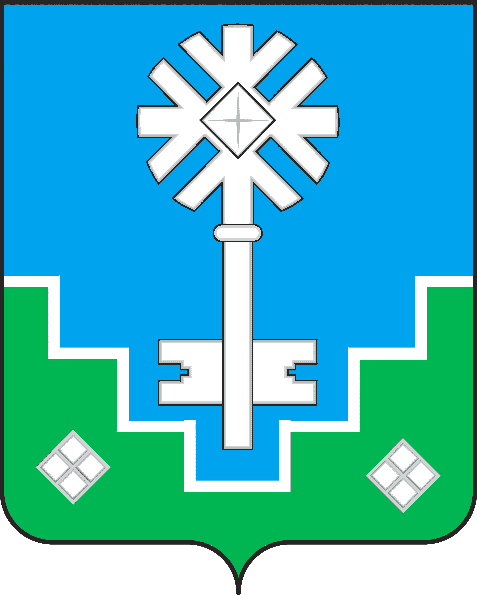 МИИРИНЭЙ ОРОЙУОНУН«Мииринэй куорат»МУНИЦИПАЛЬНАЙ ТЭРИЛЛИИ ДЬАhАЛТАТАУУРААХХвойные породыЛиственные деревенские породыЛиственные деревенские породыЛиственные деревенские породыХвойные породы1-я группа(особо ценные)2-я группа (ценные)3-я группа (малоценные)Ель, лиственница, пихта, соснаАкация белаяБереза, рябина, боярышник, черемуха-Классификация зеленых насаждений (ЗНn)Общая стоимость ЗНn, руб.Деревья хвойные, 1 шт.9 190,00Кустарники, 1 шт.8 377,60Газон и естественный травяной покров, 1 кв.м3 729,40Диаметр дерева, смКтДиаметр дерева, смКтДо 121,041-501,812-201,251-602,021-301,461-702,231-401,6Более 702,5Состояние зеленых насажденийСостояние зеленых насажденийЗначение коэффициента, КфУсловно здоровые (хорошее)Равномерно развитая крона, листья или хвоя нормальной окраски, отсутствие повреждений ствола и скелетных ветвей, отсутствие признаков болезней и вредителей, отсутствие дупел и повреждений коры 1,0Ослабленные (удовлетворительное)Неравномерно развитая крона, наличие незначительных механических повреждений ствола и небольших дупел, замедленный рост 0,5Сильно ослабленные (неудовлетворительное) Слабо развитая крона, незначительный прирост однолетних побегов, искривленный ствол, наличие усыхающих или усохших ветвей, значительные механические повреждения ствола, наличие множественных дупел 0,3Подлежащие санитарной рубке Аварийные, сухостойные, фаутные деревья, с большим количеством усохших скелетных ветвей, механических повреждений и дупел 0 (не оценивается)№Наименование документаОт:(наименование уполномоченного органа)Кому (фамилия, имя, отчество -
для граждан и ИП,полное наименование
организации – для
юридических лицпочтовый индекс
и адрес, адрес электронной
почтыдата решения уполномоченного
органа местного самоуправленияномер решения уполномоченного
органа местного самоуправления{Ф.И.О. должность уполномоченного
сотрудника}Сведения об
электронной
подписиКому (фамилия, имя, отчество -
для граждан и ИП,полное наименование
организации – для
юридических лицпочтовый индекс
и адрес, адрес электронной
почты{Ф.И.О. должность уполномоченного
сотрудника}Сведения об
электронной
подписи№ п/п Порода древесно-кустарниковой растительности Количество деревьев (кустарников), шт.Диаметр дерева на высоте 1,3 м, смВысота кустарника, м№ п/пПорода древесно-кустарниковой растительностиКоличество зеленых насаждений пi, шт.Диаметр дерева на высоте 1,3 м, смВысота кустарника, мКоэффициент поправки на социально-экологическую значимость зеленых насаждений, а также на их местоположение, КтКоэффициент поправки, учитывающей фактическое состояние зеленых насаждений, КфРазмер оплаты восстановительной стоимости руб.123Итого к оплате, руб.Итого к оплате, руб.Итого к оплате, руб.Итого к оплате, руб.Итого к оплате, руб.Итого к оплате, руб.Итого к оплате, руб.